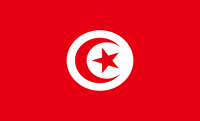 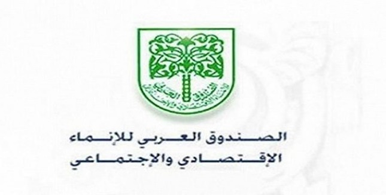 وزارة التربية             المندوبية الجهوية للتربية بالمنستيرإعلان طلب عروض عـــــ05دد /2023في إطار تطوير المؤسسات التربوية الممولة من طرف الصندوق العربي للإنماء الاقتصادي والاجتماعي وطبقا للاتفاقية المبرمة مع الدولة التونسية حول نسب المساهمة المالية لخلاص صاحب الصفقة والمبينة كالتالي: - تمويل خارجي:% 90 من الثمن الجملي للعقد بدون إعتبار الأداء على القيمة المضافة.- تمويل تونسي:% 10 من الثمن الجملي للعقد بدون إعتبار الأداء على القيمة المضافة    + الثمن الجملي للأداء على القيمة المضافة يعتزم السيد المندوب الجهوي للتربية بالمنستير القيام بطلب عروض قصد تهيئة و توسعة المدرسة الإبتدائية المثابرة عميرة التوازرة المكنين ،فعلى المقاولين الراغبين في المشاركة والمرخص لهــــــــــــــــم من طرف وزارة التجهيز نشاط بناء اختصاص مقاولـــــــــــة عامـــــــــــــة ب0 صنف1 فما فوق  و المسجلين بمنظومة الشراء العمومي على الخط Tuneps ، تحميل ملف طلب العروض مجانا على الموقع www.tuneps.tn.ترسل الظروف المحتوية على وثيقتي الضمان الوقتي ومضمون من السجل الوطني للمؤسسات عن طريق البريد المضمون الوصول أو عن طريق البريد السريع على العنوان التالي «المندوبية الجهوية للتربية بالمنستير نهج المغرب 5000 – المنستير» أو تودع مباشرة بمكتب الضبط بالمندوبية الجهوية للتربية بالمنستير قبل التاريخ الأقصى لقبول العروض  .( يقع الاعتماد على التاريخ المذكور بالختم الوارد بمكتب الضبط بالمندوبية الجهوية للتربية بالمنستير)على كل مشارك أن يقدم ضمانا ماليا وقتيا لفائدة المندوبية الجهوية للتربية بالمنستير صالحا لمدة 120 يوما بداية من اليوم الموالي لآخر أجل لقبول العروض ولا تقبل «الصكوك البنكية» يقصى كل عرض لم يشتمل على الضمان الوقتي.  -- كل عرض لا يحترم الشروط و الآجال المنصوص عليها بإعلان طلب العروض يعتبر ملغى وجوبا.يصبح العارض ملزما بعرضه لمدة مائة و عشرون (120) يوما ابتداء من اليوم الموالي للتاريخ الأقصى لقبول العروض وذلك بمجرد تقديم العرض. حدد أخر أجل لقبول العروض ليوم الخميس 13 أفريل 2023 على الساعة العاشرة صباحا (00:10h) و تغلق المشاركة آليا عبر منظومة الشراء العمومي على الخط في نفس اليوم و التوقيت .يتم فتح العروض المالية والفنية في جلسة واحدة علنية يوم الخميس 13 أفريل 2023 على الساعة العاشرة و النصف صباحا (10h :30) بمقر المندوبية الجهوية للتربية بالمنستير.الأقســــاطالأشغـــــــــــــــالالضمان الوقتيقسط وحيدتهيئة و توسعة المدرسة الإبتدائية المثابرة عميرة التوازرة المكنين3700 د